Welcome to the Parish of St. JohnThe EvangelistConception Bay South, Newfoundlandwww.stjohntheevangelistnl.comFacebook: SJTE Topsail (please like and share the page)Twitter: @StJohnEvangMarch 24, 2019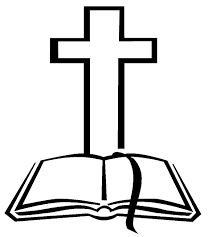 The Bulletin is given to the Glory of Godand in Loving Memory of:Marjorie HillierByHusband, John & Daughter, Glenda & Family&Chesley TappBy Glenda, Stephen & Family Dear Friends, Welcome to our services today.  On the back of this bulletin you will find a short questionnaire.  We ask you to please take a moment to consider offering your talents and interest and how you are willing share them through the church.  Please feel free to share this with anyone you know that may be interested in helping.  Completed forms may be dropped off to the parish office or returned to a worship service.  Every Blessing,Reverend Jolene Anglican Cycle of PrayerPRAY for: Hong Kong Sheng Kung HuiTri-Diocesan IntercessionsParish of Churchill FallsRector – The Ven. Julie BraceParish of Cow HeadPriest-in-Charge – The Rev. Canon Terry RoseSick List: Ralph, Roy, Don, Nathan, Logan, Olga, Harmonie The sick If you know someone that is sick and would like to be placed on the sick list, contact the Parish Office at 834-2336 or by emailing sjtetopsail@nfld.net   Please ensure that you have their permission for their name to be printed in the bulletin before calling the office.  Please let us know when they are well enough to be removed from our prayer list. The Parish will be CLOSED on Monday, March 25th.  We apologize for any convenienceParish Budget for 2019 – $260,642.00Amount needed for Regular Sunday Givings (i.e. Envelopes & PAD) Yearly - $130,000.00 Parish QuestionnaireName:									Phone Number:							Email:									Please call me to serve as a member of the Body of Christ.I’m willing to (please check all that apply)	Supply lunch for fellowship (cookies, sandwiches etc.)  	 Help out at parish fundraisers	 Read during worship services	 Help with Children’s Ministry	 Help/Lead Youth Group	 Sing/Play for worship services	 Deliver information door-to-door for our church	Provide Labour for special projects (i.e. paint etc.)	 Help in the sound room during worship services	Be involved in a men’s fellowship (i.e darts, cards etc.)	 Other (Please specify)  																																Date:									Your weekly chuckle!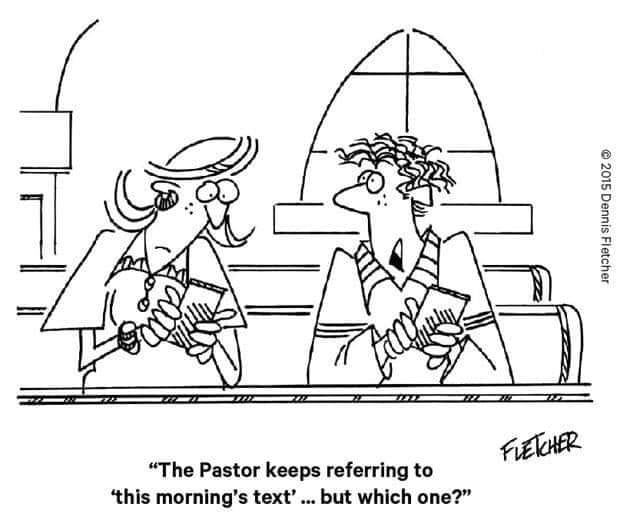 Sunday Duties for Sunday, March 31, 2019     ******OUR PARISH LASAGNA SUPPER IS BACK!!Saturday, April 06 at 6:00 pm in the parish hall.  Lasagna, Caesar salad, roll, dessert, tea or coffee $15.00 per person. Join us for a great meal and fellowship.  For tickets, call Louise at 834-7385 or Shirley at 368-9504.ACWWill be meeting on Tuesday, March 26th @ 10:30 a.m. in the parish hall.CBS Food BankFor the remaining three Sundays of March, we are asking for following 2 items to support our local food bank: Crackers	& Sweet Biscuits.Mid-Week Lenten ServiceJoin us Wednesday, March 27th at 7:00 p.m. for our Lenten Series “Cross Purposes”.  This week’s service is entitled “Cross Walk”.NO BAKE CAKE SALEDuring the month of March, our ACW is holding a NO BAKE CAKE SALE.  No baking to do, no recipe needed!  A donation, large or small, placed in the envelope provided will be greatly appreciated.  The envelope can then be placed with the offerings.  Thank you!Hearing AssistHearing Assist is available for those with hearing difficulties. Pick up the hearing assist apparatus, in the back of the church or ask one of the sides people for assistance. 40 Acts of GenerosityFollowing Jesus means being the church and the church doesn't meet, it acts! During Lent we often deny ourselves of pleasures i.e.., giving up chocolate, but in later years there is a trend to also pick something up. If this is how you're feeling then we have a treat for you! We challenge you to participate in 40 Acts of generosity. Not just monetary but also random acts of kindness for people, a call to someone who's grieving, a treat for someone just because you're thinking about them, smiling and saying hello to a stranger to help brighten their day. Maybe you've heard of a group that is fundraising and you decide to help support their cause. At the back of the church we have provided a sheet that has blocks for 40 days (Sundays are not included). Be intentional about what you do and everyday write in your generous act for that day! If all of us participated imagine the impact that it will make on our community. If you did something and it impacted your heart, maybe you would be willing to share that in church on a Sunday morning. Please join along. We would love to collect the papers On Easter Sunday (anonymous of course) and show how we made a difference in the lives of others! For more information please contact Rev. Jolene.  Together let's make a difference this Lent!!!! Clergy on the Floor Lenten CampaignClergy members will be giving up the comfort of their homes and beds to sleep on the pews and floors of the Anglican Cathedral of St. John the Baptist on April 26th. This campaign aims to raise awareness and $10,000.00 to support the work of Home Again Furniture Bank. Home Again works toward ending furniture poverty by collecting and redistributing gently used furniture. Each week, Home Again's volunteer teams deliver beds, linins, dining room sets and sofas to individuals and families who had been sleeping, eating and studying from their floors. In seeking sponsorship to spend a night on the Cathedral floor, participating clergy are enabling others to receive the furniture and housewares they need to live with comfort and dignity. You can help by sponsoring Reverend Jolene to participate in Clergy on the Floor. Specially marked envelopes can be found at the back of the church throughout the Lenten period or you can donate directly through CanadaHelps: https://bit.ly/2k2FX4n8:30 a.m. Service - (BCP) Page 67The First Reading: Isaiah 55:1–9Psalm: 63:1–8   Refrain: My soul thirsts for you, O God, my God.The Holy Gospel: Luke 13:1–910:30 a.m. Service – See HandoutCollect of the DayLet us pray for grace to keep Lent faithfully,God of infinite goodness,throughout the ages you have perseveredin claiming and reclaiming your people.Renew for us your call to repentance,surround us with witnesses to aid us in our journey,and grant us the time to fashion our lives anew;through Jesus Christ our Saviour. Amen.Prayer over the GiftsGod of wisdom, may the light of the eternal Word, our Lord and SaviourJesus Christ, guide us to your glory. We ask this in his name. Amen.Prayer after CommunionCreator of heaven and earth, we thank you for these holy mysteries,which bring us now a share in the life to come, through Jesus Christour Lord. Amen.HymnsProcessional:	460 HB Children: 713 HB Gradual:  118 HB Offertory: 426 HB	(Requested by Marlene Coffin) Communion:  238 & 554 HB Recessional:  373 HBHymn RequestIf you would like a hymn sung during one of our services, please contact Stephanie Gavell at 834-3445 or Rev. Jolene @ jolenepeters1@gmail.com Amt needed per monthAmt received in Feb.2019Difference +/-Total Y-T-D$10,834.00$8,825.50- $2,008.50- $3,633.95SidespersonsSoundCountingReadersTeam 3Cliff F.Philip G.Ron S.Team 11Betty H.